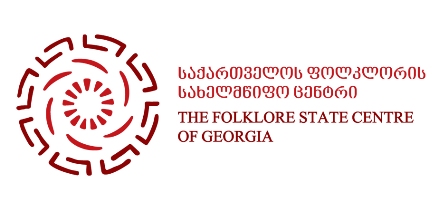 ს.ს.ი.პ. საქართველოს ფოლკლორის სახელმწიფო ცენტრიTHE FOLKLORE STATE CENTRE OF GEORGIA________________________________________________________________________________თბილისი, 0102, დავით აღმაშენებლის გამზ.68. D. AGMASHENEBELI AVE.68, TBILISI 0102, GEORGIATel: +99532 219 29 29 / Web: www.folk.gov.ge / E-mail: info@folk.gov.ge                                 ganacxadis forma----------------------------------------------------------------(პროექტის სახელწოდება)ინფორმაცია განმცხადებლის შესახებთუ აპლიკანტი ფიზიკური პირია:                მიუთითეთ ფიზიკური პირის სახელი, გვარი და პირადი ნომერი. ფაქტობრივი მისამართი (ქალაქი/ქუჩა #/საფოსტო ინდექსი): ტელეფონი:	ვებ-გვერდი:                                                                       ელ.ფოსტა:                        	თუ აპლიკანტი ორგანიზაციაა: ორგანიზაციის სრული დასახელება და საიდენტიფიკაციო კოდი: თუ აპლიკანტი საინიციატივო ჯგუფია: ჯგუფის წევრებიკონკურსანტის  გამოცდილებისა და ძირითადი საქმიანობის მოკლე აღწერა (არაუმეტეს 200 სიტყვისა)        (ეს გრაფა სავალებულოა როგორც ფიზიკური, ასევე იურიდიული პირებისთვის)ინფორმაცია პროექტის შესახებ2.1 პროექტის განხორციელების  ვადები (დაწყება-დასრულება)2.2.  პროექტის ბიუჯეტი  პროექტის აღწერა		3.1 პრობლემის არსი (არაუმეტეს 200 სიტყვისა)3.2 პროექტის მოკლე აღწერა (არაუმეტეს 200 სიტყვისა)  3.3 პროექტის მიზნები და ამოცანები (არაუმეტეს 150 სიტყვისა)	3.4  პროექტის მიზნობრივი აუდიტორია (ჩამონათვალი)3.5 პროექტის მოსალოდნელი შედეგები  (არაუმეტეს 200 სიტყვისა)	პროექტის განხორციელების ეტაპები პროექტის დეტალური ბიუჯეტიდანართის სახით წარმოსადგენი დოკუმენტაციასაბანკო რეკვიზიტები6. შენიშვნაგანაცხადი წარმოდგენილი უნდა იყოს პროექტის დაწყებამდე არანაკლებ 40 კალენდარული დღით ადრე;საქართველოს ფოლკლორის სახელმწიფო ცენტრი უფლებამოსილია, განმცხადებლისგან მოითხოვოს დამატებითი დოკუმენტის/ინფორმაციის წარმოდგენა;საქართველოს ფოლკლორის სახელმწიფო ცენტრი პროექტის დაფინანსებამდე გაწეულ ხარჯებს არ ანაზღაურებს;საქართველოს ფოლკლორის სახელმწიფო ცენტრი პროექტის ფარგლებში ძირითადი საშუალებების შესაძენად საჭირო თანხებს არ ანაზღაურებსპროექტის წარმდგენი _______________________________----------------------- იღებს პასუხისმგებლობას, საქართველოს ფოლკლორის სახელმწიფო ცენტრის ბიუჯეტიდან პროექტის განსახორციელებლად გამოყოფილი ყველა ფინანსური რესურსი გამოიყენოს მიზნობრივად.განმცხადებლის ხელმოწერა     ____________________________________თარიღი			____________________________________ბ.ა.1.2.3.პროექტის სრული ბიუჯეტი საქართველოს ფოლკლორის სახელმწიფო ცენტრიდან მოთხოვნილი თანხათვითდაფინანსების თანხა .........#ეტაპის დასახელებაშემსრულებელივადები (სამუშაოს დაწყებისა და დასრულების თარიღები)ადგილი(რეგიონი, ქალაქი, სივრცე/ლოკაცია)#დასახელებარაოდენობაერთეულისფასი(ლარი)ჯამი(ლარი)საქართველოს ფოლკლორის სახელმწიფო ცენტრიდან მოთხოვნილი თანხა(ლარი)თვითდაფინანსებისთანხა (ლარი)